June 13, 2017For Immediate ReleaseWATCH THE WAR ON DRUGS’ “HOLDING ON” VIDEO – https://youtu.be/6-oHBkikDBg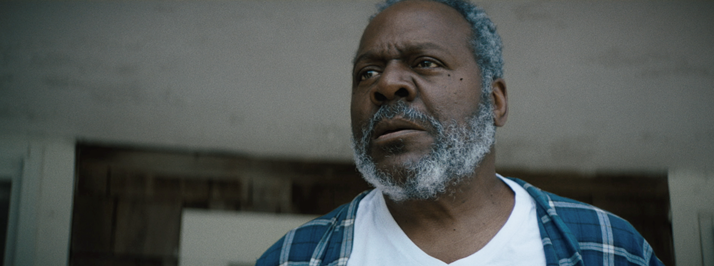 The War On Drugs are set to release their fourth full-length album, A Deeper Understanding, on August 25th via Atlantic Records. Following last week’s performance on the Late Show with Stephen Colbert, the band now presents the video for lead single, “Holding On.” The song, which debuted as the #1 most added at AAA radio last week, was named Best New Track by Pitchfork, who said “There’s a newfound sense of clarity here, from the magnificent production to the ornate instrumentation.”  The “Holding On” video stars Frankie Faison (of The Wire) and band leader Adam Granduciel and was directed by filmmaker Brett Haley with concept by Krysten Ritter. Haley is known for directing feature films I’ll See You In My Dreams and The Hero, in theaters now and starring Sam Elliott, Nick Offerman, Laura Prepon and Ritter. A Deeper Understanding is The War On Drugs’ first album since 2014’s universally acclaimed Lost In The Dream, and their debut album with Atlantic. Produced by Granduciel and recorded in New York and Los Angeles with engineer Shawn Everett (Alabama Shakes, Weezer), A Deeper Understanding is a “band record” in the noblest sense featuring bassist Dave Hartley, keyboardist Robbie Bennett, drummer Charlie Hall and multi-instrumentalists Anthony LaMarca and Jon Natchez. The War On Drugs will hit the road for two-plus months beginning mid-September. Tickets are available for purchase at www.thewarondrugs.net. Watch The War On Drugs’ “Holding On” Video – 	https://youtu.be/6-oHBkikDBg	Listen To The War On Drugs’ “Holding On” – 	https://youtu.be/LBWiMAu3uII	Listen To The War On Drugs’ “Thinking of a Place” – https://youtu.be/TeaDE1magRkPre-order A Deeper Understanding – 	https://Atlantic.lnk.to/ADeeperUnderstandingThe War On Drugs’ Tour Dates:Mon. Sep. 18 – Portland, ME @ State TheatreThu. Sep. 21 – Philadelphia, PA @ Dell Music CenterFri. Sep. 22 – New York, NY @ SummerStage in Central ParkSat. Sep. 23 – Boston, MA @ Blue Hills Bank PavilionMon. Sep. 25 – Charlotte, NC @ The Fillmore CharlotteTue. Sep. 26 – Atlanta, GA @ The TabernacleThu. Sep. 28 – Dallas, TX @ The Bomb FactoryFri. Sep. 29 – Houston, TX @ White Oak Music Hall [Outside Lawn]Sat. Sep. 30 – Austin, TX @ Stubb’s Waller Creek AmphitheaterThu. Oct. 5 – Los Angeles, CA @ Greek TheatreFri. Oct. 6 – Berkeley, CA @ Greek TheatreMon. Oct. 9 – Seattle, WA @ Moore Theatre – SOLD OUTTue. Oct. 10 – Seattle, WA @ Moore TheatreWed. Oct. 11 – Portland, OR @ Arlene Schnitzer Concert HallFri. Oct. 13 – Salt Lake City, UT @ The ComplexSat. Oct. 14 – Denver, CO @ Ogden Theatre – SOLD OUTSun. Oct. 15 – Denver, CO @ Ogden TheatreWed. Oct. 18 – St. Paul, MN @ Palace TheatreThu. Oct. 19 – Chicago, IL @ Riviera TheatreFri. Oct. 20 – Columbus, OH @ Express Live!Sat. Oct. 21 – Toronto, ON @ Massey Hall – SOLD OUTSun. Oct. 22 – Toronto, ON @ Massey HallWed. Nov. 1 – Amsterdam, NL @ AFAS LiveThu. Nov. 2 – Amsterdam, NL @ AFAS Live – SOLD OUTFri. Nov. 3 – Cologne, DE @ E-WerkSat. Nov. 4 – Brussels, BE @ Forest National – SOLD OUTMon. Nov. 6 – Paris, FR @ BataclanThu. Nov. 9 – Glasgow, UK @ BarrowlandsFri. Nov. 10 – Glasgow, UK @ Barrowlands – SOLD OUTSun. Nov. 12 – Manchester, UK @ O2 Apollo Manchester – SOLD OUTMon. Nov. 13 – Manchester, UK @ O2 Apollo ManchesterTue. Nov. 14 – London, UK @ Alexandra PalaceFri. Nov. 17 – Zurich, CH @ X-traSat. Nov. 18 – Milan, IT @ FabriqueMon. Nov. 20 – München, DE @ MuffathalleTue. Nov. 21 – Hamburg, DE @ Große Freiheit 36Wed. Nov. 22 – Berlin, DE @ TempodromFri. Nov. 24 – Oslo, NO @ SpektrumSat. Nov. 25 – Copenhagen, DK @ Tap 1Mon. Nov. 27 – Stockholm, SE @ AnnexetDownload hi-res cover art and press images – 	www.pitchperfectpr.com/the-war-on-drugs/	Official Website | Instagram | Twitter | FacebookFor more information, contact:Jessica Linker | Pitch Perfect PR – jessica@pitchperfectpr.com, 773-271-6844Sheila Richman | Atlantic Records – sheila.richman@atlanticrecords.com, 212-707-3063